図書館だより１７６号－２０２３．１１．０１－編集・発行　福井県視覚障害者福祉協会情報提供センター発行責任者　　畑矢　雅理９１０－００２６　福井市光陽２－１７－８ｔｅｌ　０７７６－２３－４６４７ｆａｘ　０７７６－２３－０５２４ホームページＵＲＬ　https://www.fukushikyo.org/Ｅメール　ｆｋｉｔ＠ａｎｇｅｌ．ｏｃｎ．ｎｅ．ｊｐ郵便振替口座　００７６０－１－２５４４２　福井県視覚障害者福祉協会―新聞情報提供システム　０５７０－０２１－８０２－＊福井県視覚障害者福祉協会では協会員を募集しております。福井県視覚障害者福祉協会は県内視覚障害者で組織された団体です。県内には１１の支部があります。各支部に入会いただくと本部会員としても事業に参加できます。入会希望の方は福井県視覚障害者福祉協会事務局　畑矢までご連絡下さい。点字図書新刊案内（自館製作図書には内容紹介があります。貸出期間は郵送期間を含めて４週間です。）歴史野口五郎岳、化物山、ギリギリ山・・・。山の名前はとっても不思議。ぎょっとする山名、思わず吹き出す珍山名など、個性的な山名など紹介する。チャネリングで宇宙の仲間たちと話をする著者が、新しい生き方にシフトするポイントのヒントを紹介する。社会科学南海トラフ地震、脳科学、宗教観・・・。解剖学者の養老孟司と精神科医の名越康文という心配性のドクター２人が、異次元の角度から日本社会が患う「ニホンという病」を診察、好き勝手にアドバイスを処方する。技術シニア世代におすすめの、食材のムダがでない３日間つかい切り献立や、すぐ作れるフライパン献立など、手軽で栄養バランスがいい２品献立を提案する。福井新聞に連載された中から、２０２２年１１月～２０２３年４月に掲載されたレシピを１冊にしました。普段使いの食材と、家にある調味料でさっと一品。見た目が楽しく手間いらず、栄養バランス抜群で簡単に作れて、もちろんおいしい。藤井恵の「定食」のレシピを紹介する。芸術本曲集では、スタジオジブリの名曲たちをピアノ１を初級、ピアノ２を初級のレベルで連弾用にアレンジしました。怪物・江川卓や桑田真澄・・・。２０年の長きにわたり巨人の屋台骨を支えてきた斉藤－村田の黄金バッテリーが「巨人のエース」について語る。全日本プロレスの天龍源一郎。茨の道を歩み続けてきた“ミスター・プロレス”と呼ばれる男と、その家族の物語。「ギギギギ」と笑い、布団の上で飯を食い、注射と聞くと部屋に籠城・・・。昭和２０年生まれの“変なおじいさん”の義父とのちょっとおかしな日々を綴る。文学警視庁警備部警護課のSP・湊一馬（ミナトカズマ）は、母校の駅伝の応援に赴く環境大臣・雨宮佐知子（アマミヤサチコ）の警護を命じられた。母校の選手が１位でゴールした直後、雨宮大臣の足元に銃弾が撃ち込まれる。８０歳の女性画家、ヨシダカヲルの個展を担当することになった学芸員の貴山史絵（タカヤマフミエ）。ふたりが心を通わせたとき、ヨシダが語るのは、秘められた愛についてだった。人を愛することの切なさと歓びを描く。南町奉行・筒井和泉守の命により、悪の巣窟・日暮れ横丁に潜入することになった柳之助と千秋は横丁近くの表長屋で団子屋を営みはじめた。季節を愛おしみ、旬を味わう。絶品の山菜料理、りんごケーキ、栗ごはん、手作り石けん、湯治・・・。小川糸が、巡る季節を自分流に楽しむ暮らしを綴る。終戦直後。１３歳の良文（ヨシブミ）は、浮浪児狩りにあい、収容されていた施設から逃げ出す。食うや食わずの生活の中、暴力にさらされながら生きていた。老いぼれ犬・高樹（タカギ）刑事の眩い刹那を描く。脅し。暴力。独断専行。検挙率の高さに反して、高樹良文の捜査一課での評判は悪い。政治家を背後に巻き込んだ連続殺人事件の捜査でも、獲物を追う姿は変わらないはずだったが・・・。トットちゃんが小学２年生のときに、日本は戦争をはじめました。ある日、とうとう、１日の食べものがだいず１５つぶだけになってしまいます。東京で寿司職人をしていた岡野（オカノ）は、一人で暮らす年老いた父親の面倒をみるため、実家のある浜松の寿司屋に再就職した。ある夜、その店で働く千鶴（チズル）とともに商店街の夏祭りを手伝うことになる。（ポルノ）両親を亡くし、ひとりぼっちで屋根裏に住む中学生・セイラ。淋しい毎日だったけれど、ひと目ぼれした彼と再会するため、彼女はタイムパトロールに入るが。横浜本牧の覚醒剤取引を急襲した麻薬取締官らが短機関銃で殺戮される。神奈川県警とタッグを組んだ特捜検事のシングルマザー岩崎紀美子（イワサキキミコ）は、麻薬ルート撲滅のため港町を駆けめぐる。だが巨悪の魔手は岩崎の幼い娘にも迫り・・・。小説家を志望し実際にデビューまで至る才人のなかでも、「食っていける」のはごく一握り。そんな修羅の世界に足を踏み入れたらどのような道を辿るのか？日本ファンタジーノベル大賞作家が商業出版の崖っぷちを赤裸々に語る。芦屋の定食屋「ばんめし屋」で働く海里（カイリ）は、兄から幼い頃に起きた衝撃の出来事を聞かされる。それは兄の「罪」の告白だった。１８歳の春、母が養父を殺して自死した。１６年後、母への割り切れない思いを抱え続けていた「僕」は、ドキュメンタリー番組出演をきっかけに母の生涯を辿る旅に出て・・・。天涯孤独の息子が追い求めた悲劇の真相と再生の手記。ゆきなとみくは、自分は９歳だと言うおばあさんに出会い、共に一日町を歩き回ることに。後日、ふたりは意外な場所で彼女と再会する。忘れられない夏の一日を描く。＊以下は英語点訳図書の新刊案内です。究極の恋愛は、心迷うすべての人にかけがえのない光を教えてくれる。川上未映子著「すべて真夜中の恋人たち」の英語翻訳版。（本文は英語）偶然、僕が病院で拾った１冊の文庫本。それはクラスメイトの山内桜良（ヤマウチサクラ）が綴っていた秘密の日記帳だった。住野よる著「君の膵臓をたべたい」の英語翻訳版。（本文は英語）ＣＤ図書新刊案内　ＣＤ図書を聞くためにはＣＤ読書機（プレクストーク等）が必要です。　一般のＣＤプレーヤーではご利用できません。社会科学子育てとは、子どもに同じことを何百万回も言う生活。どうせ言うなら楽しく言おう！赤ちゃんから思春期までの子育ての本質、親の心得などを伝える３６５の言葉を収録する。文学路線バスで各地を巡りながら、人と出会い、日常の謎を追う。謎を解き明かすのは、元刑事・炭野（スミノ）の妻・まふる夫人。最後に彼女が挑んだのが、フィッシング詐欺の常習犯の行方で・・・。唯一の心地よい関係を育ててきた父の体内に何かが棲み、余命一年であるという。春野と妹・澄香は毎日をあまさず暮らそうと約束するが・・・。喪失へと向かう家族を描いた表題作など全２編を収録する。陰でヤリチン糞野郎と叩かれながらも、藤志高校のトップカーストに君臨するリア充・千歳朔（チトセサク）。円滑に新クラスをスタートさせたのも束の間、とある引きこもり生徒の更生を頼まれて・・・。“リア充側”青春ラブコメ。中２の夏休みの始まりに幼馴染の成瀬がまた変なことを言い出した。コロナ禍、閉店を控える西武大津店に毎日通い、中継に映るという。さらにはM－１に挑み、実験のため丸坊主に・・・。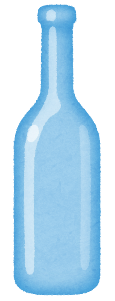 ・以下のＣＤ図書は他館複製図書・厚生労働省委託図書・寄贈図書などです。貸出用のＣＤ図書は１部しか用意しておりません。貸出期間を厳守してご利用下さい。貸出期間は郵送期間を含めて４週間です。その他の図書のご案内・以下の図書が届きました。これらの図書は発表後１年程度で廃棄します。貸出希望の方はお早めにお申し込み下さい。点字図書（冊数の明記のないものは１冊です。）・協会だより　３４号（全国盲ろう者協会）・視覚障害者の代筆・代読の効果的な支援方法に関する調査研究事業　報告書（２冊）・自由民主　１１０号・ブッダのおしえ　「お経」のことば・ふれあいらしんばん　９３号・私たちの税金　令和５年度版ＣＤ図書（プレクストーク等が必要です。）・厚生　２８４号（１：２８）、２８５号（１：２４）・日視連アワー　８月号（１：１２）、９月号（１：２１）ＣＤ図書（市販のＣＤプレーヤーで聞くことができます。）・明日への声　９３号（０：３７）・盲導犬くらぶ　１１１号（２枚）（１：１４+０：３４）☆ＳＤカードによる貸出についてＳＤカードによる貸出を希望される方は山野までお申し込みください。ＳＤカードの収録内容に、ご希望のものがあれば希望に添ったものをご準備します。１枚のSDカードには依頼内容により最大２０タイトルまで収録しますが、通常は１０タイトルとします。貸出期間は１か月以内です。　＊ご注意：図書館からの貸出数は最大１０タイトルです。SDカード１枚（収録タイトルが１０タイトル以上）を借り受けている状態で点字図書やCD図書を借りることはできませんのでご注意ください。＊SDカードはPTN2、PTN3、PTR３、リンクポケット等に対応しています。★デイジーオンラインサービスによる貸出について　デイジーオンラインサービスとは、当施設を通してサピエ図書館のＩＤとパスワードを取得された方が受けられるサービスです。　利用者の方は、対応機種を操作しサピエ図書館にログインし、図書を検索した後、再生、ダウンロード、あるいは、サーバー上に設定されたネット閲覧室に登録する事が出来ます。特に雑誌（週刊、月刊誌等）には定期配信機能があり、一度登録すると、最新号がサピエ上に公開されると自動的にご自分のネット閲覧室に登録されます。ネット閲覧室に登録できる上限は、図書３０タイトル、雑誌の定期配信３０誌（各誌最新４号）です。また、利用者の方は、当施設に対し、リクエストした図書のネット閲覧室への登録を依頼することもできます。施設側は依頼者のネット閲覧室に対し以下の事項を行えます。・資料を検索し、ネット閲覧室に登録する。・ネット閲覧室の登録タイトルを代行削除する。・定期配信に登録されている雑誌を代行削除する。ただし、上記のサポートを受けるためには、一度でもデイジーオンライン対応端末よりサピエにログインする必要があります。さらに、利用者側の機器の「タイトル削除可能」メニューで、「タイトルを施設から削除可能」に設定する必要があります。この設定は当施設では行えません。利用者の方はご自身で設定するか、サピエサポートセンターに依頼し、ネット閲覧室の「タイトルを施設から削除可能」にしてもらってください。このサービスを利用するには対応機種（ＰＴＲ３、リンクポケットなど）がネット環境下にあることが必要です。契約している料金プランによっては、利用料金が高額になりますので、必ずご自身のインターネット料金の料金プランを確認してからご利用ください。当施設にネット閲覧室への登録サービスを依頼された場合でも、ダウンロード等には通信料金がかかりますのでご注意ください。＊サピエサポートセンターサピエ大阪サポートセンター（日本ライトハウス情報文化センター）サポートセンター専用電話：06-6441-1171
電話による受付時間：火から土曜日　10時から16時30分（祝祭日を除く）サピエ東京サポートセンター（株式会社ラビット）サポートセンター専用電話：050-5804-0367
電話による受付時間：月から金曜日　10時から16時30分（祝祭日を除く）蔵出し５７５７回目の「蔵出し」は、色々な旅を探してみました。著者名、書名、製作種別、冊巻数、原本発行年、内容の順に紹介します。荻原　浩／著　「あの日にドライブ」　ＣＤ　２００５年・哀愁と感動の傑作長編小説。人生、今からでも車線変更は可能だろうか。元銀行員のタクシー運転手は、自分が選ばなかった道を見てやろうと決心した。角田　光代／著　「いつも旅のなか」　ＣＤ　２００５年　・仕事も名前も年齢も、なんにも持っていない自分に会いにいこう。五感と思考をフル活動させ、世界中を歩き回る旅を、臨場感たっぷりに描く。 櫻井　寛／著　「人気鉄道でめぐる世界遺産　海外取材８６か国、２２万キロ乗車の旅の達人厳選ルート」　点字３冊　２０１３年　・世界遺産のスポットを、人気の鉄道で巡る。多数の壮大な風景の写真とともに、モデルルートと車窓の見どころ、旅の情報などを紹介。昭文社／発行　「福井　ことりっぷシリーズ」　点字３冊　２０２１年　・女性向けにセレクトした、福井の旅メニューとオススメのモデルプランを案内する。旅を楽しむためのポイント＆コツ、クチコミも紹介。西村　京太郎／著　「祖谷・淡路殺意の旅」　ＣＤ　１９９９年　・徳島の秘境“祖谷”で、ある女に五百万円を渡してくれ―私立探偵の橋本豊が奇妙な依頼を遂行した翌日、その女が殺された。十津川警部はかつての部下である橋本と事件を追う。日本エッセイストクラブ／編　｢チェロと旅　ベスト・エッセイ集１９９０年版｣　　CD　１９９０年　・ユーモアとエスプリ、そして時に哀感に満ちたエッセイが時代と世相を背景に私たちに語りかけてくれる。１９８９年を代表する６８篇の正統派文章読本。＊以上、６作品をご紹介しました。ご希望の方は貸出係までご連絡ください。　　貸出：山野点字・録音図書着手情報　貸出予約を受け付けます。完成次第お送りします。点字図書今西　乃子/作	人間になりたかった犬榎本　博明		６０歳からめきめき元気になる人岡本　さとる		恋女房　八丁堀強妻物語４カンニング竹山	カンニング竹山の５０歳からのひとり趣味入門今野　敏		遠火　警視庁強行犯係・樋口顕齊藤　菜々子		いつもの食材で体がととのうレンチン薬膳ごはん城山　真一		狙撃手の祈り田中　卓志		ちょっと不運なほうが生活は楽しい谷口　桂子		吉村昭と津村節子谷崎　泉		屋根裏部屋でまどろみを東京ニュース通信社／発行	福井デイズ　ｖｏｌ．１（２０２３）長月　天音		キッチン常夜灯梨木　香歩		歌わないキビタキ椹野　道流		ハケン飯友４ペーター・ヴォールレーベン/著　岡本　朋子/訳	　樹木が地球を守っている毎日新聞校閲センター	校閲至極村井　理子		実母と義母綿貫　渉		逆境路線バス職員日誌（以下は英語点訳の着手情報です）Genki Kawamura／著　Ｅｒｉｃ　Ｓｅｌｌａｎｄ／翻訳	Ｉｆ　Cats Ｄisappeared from the World（邦題：世界から猫が消えたなら）Genzaburo Yoshino／著　Bruno Navasky／翻訳 How Do You Live?（邦題：君たちはどう生きるか）Seicho Matsumoto／著　Jesse Kirkwood／翻訳	　Tokyo Express（邦題：点と線）Won-pyung Sohn/著　Sandy　Joosun　Lee/翻訳	Almond（邦題：アーモンド）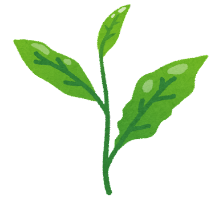 録音図書（ＣＤ図書のみ製作します。）乙川　優三郎	クニオ・パンプルーセン黒柳　桂子		めざせ！ムショラン三ツ星刑務所栄養士、今日も受刑者とクサくないメシつくります小林　孝延		妻が余命宣告されたとき、僕は保護犬を飼うことにした山田　詠美		肌馬の系譜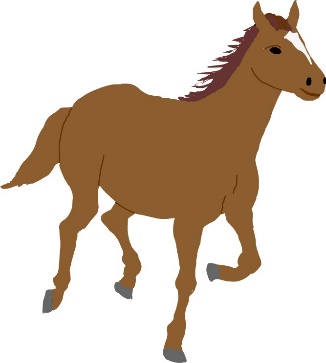 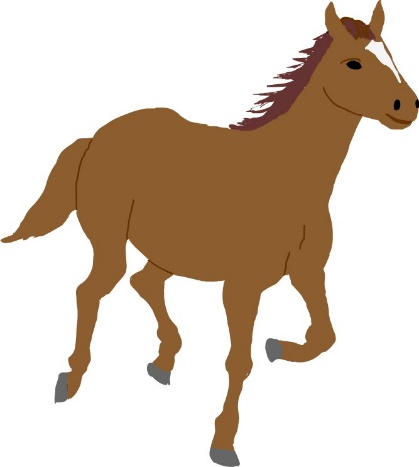 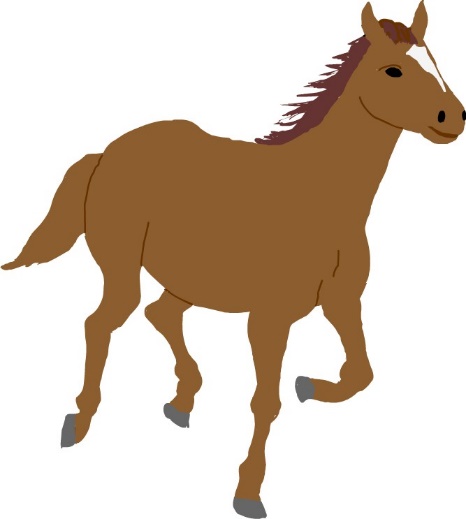 ☆用具部　商品のご案内　Ｎｏ．１０５（お問い合わせは高橋までどうぞ）〇「シグナルエイド」[販売元　日本点字図書館]　　価格１２,３００円+送料６６０円・歩行時間延長信号機用小型送信機です。・歩行時間延長信号機を遠隔で操作できるため、信号機の操作ボタンを直接押さなくても歩行者用の青色点灯時間を通常より長くすることができます。電波が届く距離は環境により変動しますが、最大１０～１５メートルの範囲で届きます。音の鳴る信号機であれば、メロディや音声を流すこともできます。・役所などの公共の建物や銀行の入り口に設置されている音声案内装置が近くにあると、本体が「ヴッヴッヴッ・・・」と繰り返し振動してお知らせします。このとき表面のボタンを押すと付近の音声案内装置が作動し案内を聞くことができます。・手のひらに収まるほどの大きさで、本体上側と下側の２箇所にストラップ穴があります。上側の大きなストラップ穴には付属のベルトストラップを付けられますので、カバン等から吊り下げるのに便利です。・本体は赤色で裏面にはヘルプマークがプリントされています。ヘルプマークとは援助や配慮を必要としている人が、そのことを周囲に知らせることができるマークです。赤色の背景に、白色の十字のマークとハートマークが縦に並んでいます。・本製品は充電式です。付属のＵＳＢ　Ｔｙｐｅ－Ｃケーブルで充電してからご使用ください。コンセントから電源を取る場合はＵＳＢ接続ＡＣアダプター（別売）が必要です。　大きさ：（縦）１０、９×（横）４、６×（厚さ）１、６㎝　重さ：約５０ｇ　付属品：ＵＳＢ　Ｔｙｐｅ－Ｃケーブル、ベルトストラップ、音声（一般ＣＤ）取説＊日常生活用具給付等事業候補品（耐用年数１０年　基準額７,０００円）　（歩行時間延長信号機用小型送信機）〇「富山サンダー折りたたみ傘１２７㎝」　[販売元　日本点字図書館]　価格４,３００円+送料６６０円　・２人で入っても十分な直径１２７㎝の特大折りたたみ傘です。親骨は７０㎝、傘骨は８本で丈夫なグラスファイバー製です。３段折りで、折りたたむと長さ約３０㎝とコンパクトになります。・“富山の風雪に耐えられる傘”をコンセプトに考えられた傘で、弾力性のあるグラスファイバー骨を合金パーツでとめており耐風性に優れています。・滑らかな安全ロクロ採用で指を挟む心配がありません。また、軽い力でスムーズに開閉できます。・水滴を弾く超撥水加工と、晴れても安心なＵＶケア機能付です。・傘袋の底面にはタブがついており、それを引っ張ることで傘を簡単に取り出せます。　大きさ：（長さ）約２９、５×（直径）約６㎝（折りたたみ時）　重さ：約４１９ｇ　色：スチールグレー（はがねいろ）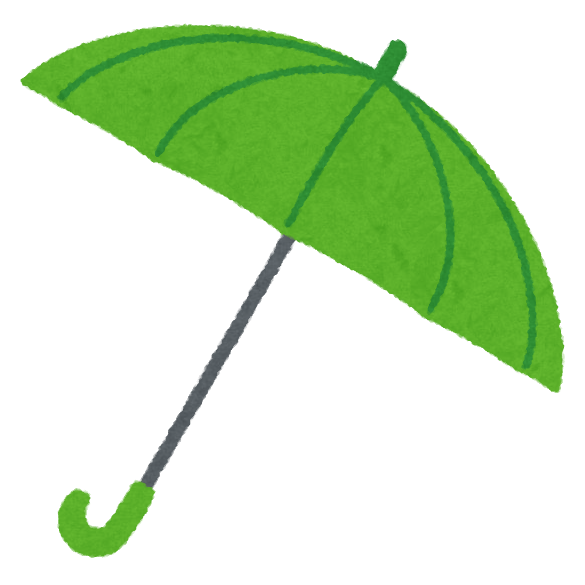 ★ありがとうございます以下の方より、ご寄付をいただきました。	・大野市		斉藤　正一様☆「まごころ募金箱」ご報告　２０２３年８月～１０月中旬　合計１，３５５円　あたたかな募金、まことにありがとうございました。★おめでとうございます　日盲社協創立７０周年記念第７１回全国盲人福祉施設大会におきまして、永年のご活躍に対し、次の方々が表彰を受けられました。ボランティア表彰	大田　ひとみ（おおた　ひとみ）様（福井県点訳むつみ会）	上田　恵子（うえだ　けいこ）様（福井県音訳こだまの会）☆さしあげます　ＦＢＣ寄贈「ＦＢＣラジオ番組表　２０２３年１０月改編」（点字版・音声版）★サピエ停止による貸出休止について２０２４年３月４日（月）午前３時～３月２７日（水）午前１０時までの間、サピエのすべてのサービスを停止して、機器のリプレイス、改修が予定されています。サピエを利用して貸出業務を行う当施設は、上記の期間の貸出をお休みさせていただきます。ご迷惑をおかけしますが、よろしくお願いいたします。☆休館日のお知らせ　　以下の通り休館します。	２０２３年１２月２９日（金）～２０２４年１月４日（木）　話題の墨字図書紹介　以下の図書は当方が独自に選んだものです。着手・完成の情報は「サピエ」によります。ご紹介の図書の中には貸出までに時間がかかるものがあります。　また、製作依頼も受け付けますのでご利用下さい。なお、点字図書は製作館の都合で貸出用の図書が用意されていない場合があります。その際は、有料提供となります。あらかじめご了承下さい。（１０／１０調べ）著者			書名　（図書製作状況）青山　美智子	リカバリー・カバヒコ（点字着手・ＣＤ着手）伊坂　幸太郎	７７７　トリプルセブン（点字着手・ＣＤ着手）内田　樹、白井　聡	新しい戦前（点字着手・ＣＤなし）小沢　慧一／監修	南海トラフ地震の真実（点字着手・ＣＤなし）田村　由美／原作　豊田　美加／著	ミステリと言う勿れ　映画ノベライズ（点字着手・ＣＤ着手）知念　実希人	となりのナースエイド（点字着手・ＣＤ着手）中野　信子		科学がつきとめた「運のいい人」（点字完成・ＣＤ完成）成田　奈緒子	「発達障害」と間違われる子どもたち（点字なし・ＣＤ着手）東野　圭吾		あなたが誰かを殺した（点字着手・ＣＤ着手）誉田　哲也		もう、聞こえない（点字完成・ＣＤ完成）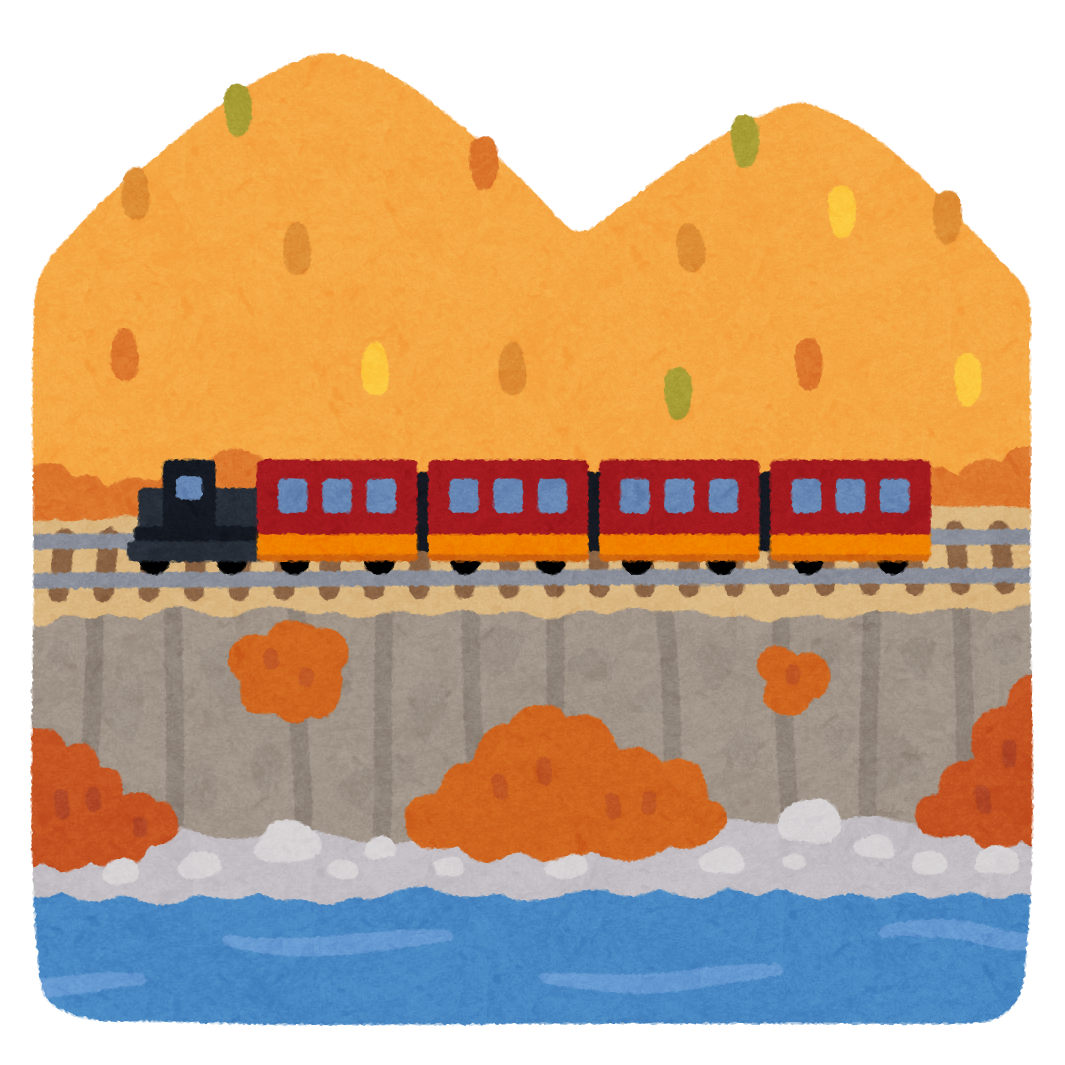 編集後記神戸に行ってきました。お別れが近づく「サンダーバード」に乗って！です。帰りの車中では新幹線が開通すると敦賀駅で乗り換えか・・と思い、寝ないようにしていたはずなのに、あっさり眠りこけてしまった。気がついたのは敦賀駅間近になってから。福井と大阪の真ん中付近にある敦賀駅。新幹線で大阪方面から戻る時には、敦賀から福井間はなるべく寝ないようにしなくちゃ。起きたら東京とかありえませんから。					（やまの）大武　美緒子不思議な山名　個性の山名山の名前っておもしろい！２中村　咲太僕が宇宙の仲間に聞いたこと２養老　孟司、名越　康文ニホンという病２岩崎　啓子シニア暮らしにちょうどいい２人分献立食べたい分だけしっかりと簡単に作る２[福井新聞／編]時短でカンタンちゃちゃっと作れる毎日ごはん福井新聞販売店がお届けするレシピ集１藤井　恵THE藤井定食　朝ごはんにも晩ごはんにもなる２秋山　さやか[ほか]編曲両方主役のやさしい連弾レパートリースタジオジブリ名曲集　改訂　ピアノ連弾初級×初級１斎藤　雅樹、村田　真一ジャイアンツ伝統のエースたち４嶋田　まき代、嶋田　紋奈[著]天龍源一郎の女房３塙　宣之静夫さんと僕２嵐山　駿警視庁SP特捜３一色　さゆりカンヴァスの恋人たち４岡本　さとる隠密夫婦　　八丁堀強妻物語３３小川　糸糸暦１北方　謙三傷痕　　老犬シリーズ１４北方　謙三風葬　　老犬シリーズ２４黒柳　徹子／原案　柏葉　幸子／文トットちゃんの１５つぶのだいず１桜井　真琴熟れごろ人妻旬の味３築山　桂彼方からのジュエリーナイト！２　怪盗ナインをつかまえたい！２中嶋　博行検察特捜　レディライオン５平山　瑞穂エンタメ小説家の失敗学「売れなければ終わり」の修羅の道３椹野　道流最後の晩ごはん１９　兄弟とプリンアラモード３前田　勝遠い家族　　母はなぜ無理心中を図ったのか３山本　悦子／作　平澤　朋子／絵いつかの約束１９４５１Mieko Kawakami著Sam　Bett,　David　Boyd翻訳All The Lovers In The Night５Yoru Sumino著　Nathan Colins翻訳I Want to Eat Your Pancreas５親野　智可等子育て３６５日　親の不安がスーッと消える言葉集４：１８西村　健バスに集う人々１０：５５野々井　透棕櫚を燃やす４：２０裕夢千歳くんはラムネ瓶のなか８：４３宮島　未奈成瀬は天下を取りにいく５：１２芦辺　拓芦辺　拓芦辺　拓楽譜と旅する男楽譜と旅する男６：２５６：２５青野　雅夫、荒川　誠こんなにおもしろいファイナンシャルプランナーの仕事　第４版こんなにおもしろいファイナンシャルプランナーの仕事　第４版こんなにおもしろいファイナンシャルプランナーの仕事　第４版こんなにおもしろいファイナンシャルプランナーの仕事　第４版こんなにおもしろいファイナンシャルプランナーの仕事　第４版４：０２池波　正太郎池波　正太郎池波　正太郎旅路（上）旅路（上）６：５８６：５８池波　正太郎池波　正太郎池波　正太郎旅路（下）旅路（下）７：４５７：４５太田　省一太田　省一ニッポン男性アイドル史　１９６０－２０１０年代ニッポン男性アイドル史　１９６０－２０１０年代ニッポン男性アイドル史　１９６０－２０１０年代６：４２６：４２小田　和正小田　和正小田　和正時は待ってくれない　「１００年インタビュー」保存版時は待ってくれない　「１００年インタビュー」保存版２：１７２：１７小野田　正利小野田　正利小野田　正利「迷惑施設」としての学校　近隣トラブル解決の処方箋「迷惑施設」としての学校　近隣トラブル解決の処方箋６：４４６：４４加藤　千恵加藤　千恵加藤　千恵そして旅にいるそして旅にいる５：２４５：２４神崎　宣武神崎　宣武神崎　宣武旅する神々旅する神々８：３３８：３３北大路　公子北大路　公子北大路　公子いやよいやよも旅のうちいやよいやよも旅のうち７：４６７：４６キム・ジヘ/著　尹　怡景/訳キム・ジヘ/著　尹　怡景/訳キム・ジヘ/著　尹　怡景/訳差別はたいてい悪意のない人がする見えない排除に気づくための１０章差別はたいてい悪意のない人がする見えない排除に気づくための１０章１０：０５１０：０５小泉　今日子小泉　今日子小泉　今日子黄色いマンション黒い猫黄色いマンション黒い猫４：２５４：２５高　護高　護高　護歌謡曲　時代を彩った歌たち歌謡曲　時代を彩った歌たち７：２０７：２０近藤　史恵近藤　史恵近藤　史恵ときどき旅に出るカフェときどき旅に出るカフェ６：３９６：３９塩澤　実信塩澤　実信塩澤　実信この一曲に賭けた１００人の歌手この一曲に賭けた１００人の歌手９：１８９：１８篠　輝久篠　輝久篠　輝久約束の国への長い旅　　杉原千畝が世界に残した記憶約束の国への長い旅　　杉原千畝が世界に残した記憶４：３６４：３６スージー鈴木スージー鈴木スージー鈴木桑田佳祐論桑田佳祐論７：５１７：５１そえだ　信そえだ　信そえだ　信地べたを旅出つ　　掃除機探偵の推理と冒険地べたを旅出つ　　掃除機探偵の推理と冒険８：５４８：５４高橋　英司高橋　英司高橋　英司中国史を彩った女たち　新装版中国史を彩った女たち　新装版７：５３７：５３中川　右介中川　右介中川　右介山口百恵　赤と青とイミテーション・ゴールドと山口百恵　赤と青とイミテーション・ゴールドと１４：２５１４：２５西川　昭幸西川　昭幸西川　昭幸美空ひばり最後の真実美空ひばり最後の真実１４：５５１４：５５西村　京太郎西村　京太郎西村　京太郎郷里松島への長き旅路郷里松島への長き旅路５：５６５：５６葉室　麟葉室　麟葉室　麟曙光を旅する曙光を旅する６：２６６：２６三浦　友和三浦　友和三浦　友和被写体被写体６：４１６：４１三羽　省吾三羽　省吾三羽　省吾前略、旅の途中です。前略、旅の途中です。７：０３７：０３吉田　友和吉田　友和吉田　友和修学旅行は世界一周！修学旅行は世界一周！５：２９５：２９ﾛｻﾞﾝﾇ･ﾊﾟﾘｰ／作　ﾓﾆｶ･ｱﾙﾐｰﾆｮ／絵　伊達　淳/訳ﾛｻﾞﾝﾇ･ﾊﾟﾘｰ／作　ﾓﾆｶ･ｱﾙﾐｰﾆｮ／絵　伊達　淳/訳ﾛｻﾞﾝﾇ･ﾊﾟﾘｰ／作　ﾓﾆｶ･ｱﾙﾐｰﾆｮ／絵　伊達　淳/訳ﾛｻﾞﾝﾇ･ﾊﾟﾘｰ／作　ﾓﾆｶ･ｱﾙﾐｰﾆｮ／絵　伊達　淳/訳オオカミの旅５：１８５：１８若松　宗雄若松　宗雄若松　宗雄松田聖子の誕生松田聖子の誕生６：０９６：０９渡辺　国男渡辺　国男山旅ときめき紀行　　山は愉しみに満ちている山旅ときめき紀行　　山は愉しみに満ちている山旅ときめき紀行　　山は愉しみに満ちている１１：２２１１：２２